環境教育課程設計7附件一  學習單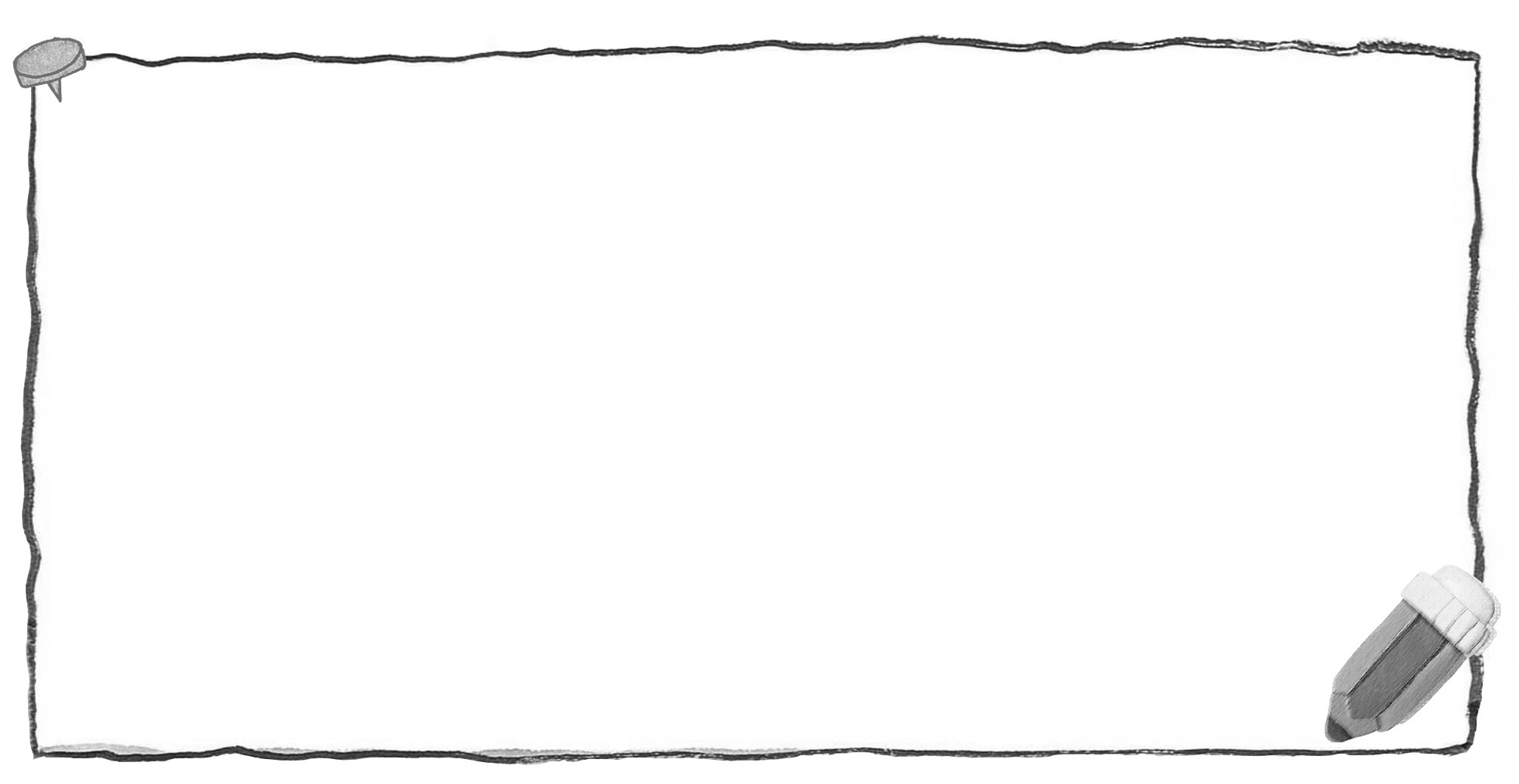 附件二  成果照片教案名稱探索大自然～黃金葛教學設計者校名：大福國小姓名：張虹瑩學程國小中年級教學設計者校名：大福國小姓名：張虹瑩環境教育主題內容自然保育環境教育目標環境覺知、環境態度教學時間240分鐘（6節）教學方式實作、觀察教學目標課程單元/版本語文領域第六冊第第六課黃金葛/康軒版語文領域第六冊第第六課黃金葛/康軒版語文領域第六冊第第六課黃金葛/康軒版教學內容與活動設計教學內容與活動設計教學內容與活動設計教學內容與活動設計設計理念1.透過影片，引導孩子仔細聆聽有關「黃金葛」的說明。2.透過文章閱讀，引領孩子說出種植「黃金葛」的感覺。1.透過影片，引導孩子仔細聆聽有關「黃金葛」的說明。2.透過文章閱讀，引領孩子說出種植「黃金葛」的感覺。1.透過影片，引導孩子仔細聆聽有關「黃金葛」的說明。2.透過文章閱讀，引領孩子說出種植「黃金葛」的感覺。內容概要1.指導學生能了解「黃金葛」的生態樣貌。2.指導學生能從文章中找到訊息，理解文意。3.學生觀察並種植校園中的黃金葛。4.學生完成學習單。1.指導學生能了解「黃金葛」的生態樣貌。2.指導學生能從文章中找到訊息，理解文意。3.學生觀察並種植校園中的黃金葛。4.學生完成學習單。1.指導學生能了解「黃金葛」的生態樣貌。2.指導學生能從文章中找到訊息，理解文意。3.學生觀察並種植校園中的黃金葛。4.學生完成學習單。預期效益1.讓學生藉由觀察校園中的黃金葛，欣賞自然之美。2.學生能從種植校園中的黃金葛，表達內心感受。1.讓學生藉由觀察校園中的黃金葛，欣賞自然之美。2.學生能從種植校園中的黃金葛，表達內心感受。1.讓學生藉由觀察校園中的黃金葛，欣賞自然之美。2.學生能從種植校園中的黃金葛，表達內心感受。教學省思學生都聽過「黃金葛」一詞，但是有一部份學生卻沒有實際觀察的經驗。藉由觀察校園中的黃金葛，讓學生能欣賞自己校園生活中的自然之美。此外，學生親自體驗種植黃金葛後，對於自然能更加貼近，也達到校園綠美化的目的。學生都聽過「黃金葛」一詞，但是有一部份學生卻沒有實際觀察的經驗。藉由觀察校園中的黃金葛，讓學生能欣賞自己校園生活中的自然之美。此外，學生親自體驗種植黃金葛後，對於自然能更加貼近，也達到校園綠美化的目的。學生都聽過「黃金葛」一詞，但是有一部份學生卻沒有實際觀察的經驗。藉由觀察校園中的黃金葛，讓學生能欣賞自己校園生活中的自然之美。此外，學生親自體驗種植黃金葛後，對於自然能更加貼近，也達到校園綠美化的目的。  畫出我的黃金葛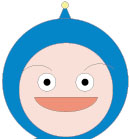   畫出我的黃金葛三年_____班_____號 姓名______________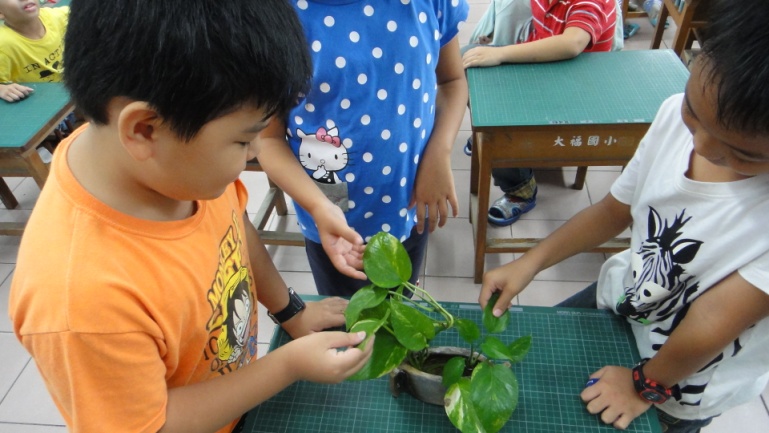 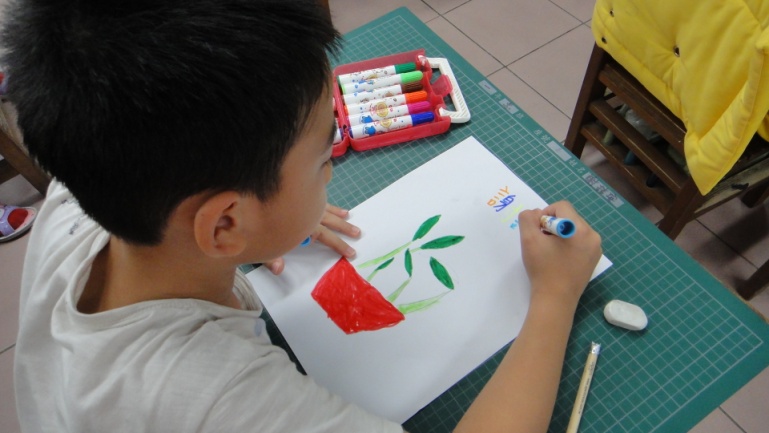 說明：學生觀察黃金葛說明：學生畫出觀察的黃金葛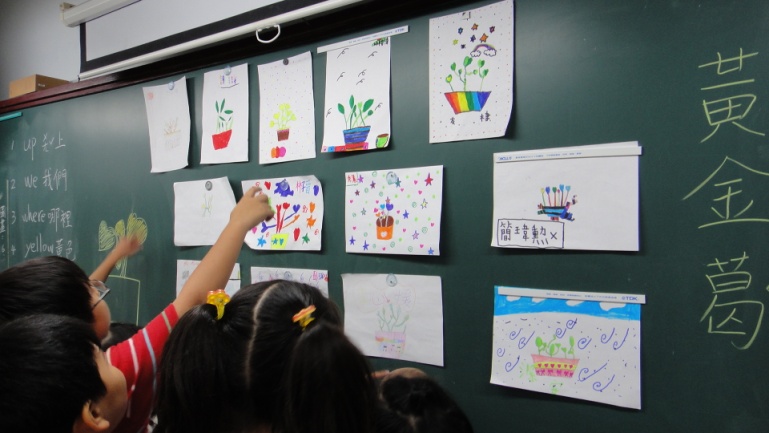 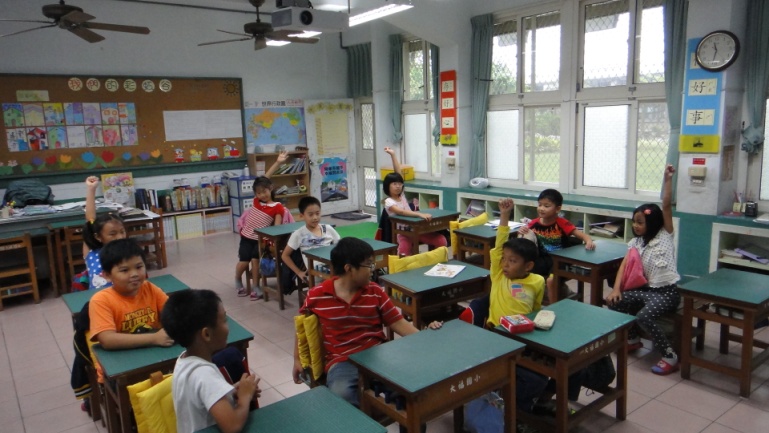 說明：觀賞他人的作品說明：討論與分享